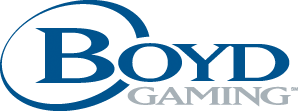 For Immediate Release	December 20, 2022	Boyd Gaming Awards Nearly $65,000 to 2022 “Wreaths of Hope” Winners LAS VEGAS—For the eighth consecutive year, Boyd Gaming celebrated 35 southern Nevada charities that participated in the Company’s holiday competition, “Wreaths of Hope.” Participating non-profit organizations decorated wreaths at Aliante, The Orleans, Gold Coast, Suncoast, Sam’s Town, Cannery and Main Street Station and competed for the top prizes of a nearly $65,000 prize pool. Customer votes determined the winners, with more than 38,000 total votes cast. 
From November 21 through December 16, the public was invited to vote for their favorite charity’s wreath at each participating property or online via Boyd Gaming’s social media platforms. The seven Las Vegas destinations each awarded a $8,500 prize pool, with a first-place prize of $3,000 and a minimum cash prize of $1,000 for all participants. The fan-favorite competition garnered more than 26,000 in-person votes, in addition to the 12,000 online votes cast through the Wreaths of Hope social media contest. An additional prize pool of $5,000 was awarded to the top three performing charities in the social media competition, with a $2,500 first-place prize, $1,500 second-place prize, and $1,000 third-place prize. The results for the 2022 Wreaths of Hope competition are as follows:Aliante Casino + Hotel + Spa1. Pawtastic Friends2. Three Square Food Bank3. Habitat for Humanity Honorary Mentions: Project 150 and FIRST NevadaThe Orleans Hotel and Casino1. Trauma Intervention Program (TIP) of Southern Nevada2. Boy Scouts Las Vegas Area Council3. Street DogzHonorary Mentions: CORE, Powered by The Rogers Foundation and Leaders In TrainingGold Coast Hotel and Casino1. Kline Veterans Fund2. Hearts Alive Foundation3. Girl Scouts of Southern NevadaHonorary Mentions: Las Vegas-Clark County Library District Foundation and The Public Education FoundationSuncoast Hotel and Casino1. U.S. VETS Las Vegas2. Wagging Tails Rescue3. Ronald McDonald House Charities of Greater Las VegasHonorary Mentions: United Way of Southern Nevada and The Just One ProjectSam’s Town Hotel & Gambling Hall 1. Positively Kids2. Heaven Can Wait Animal Society3. American Red CrossHonorary Mentions: USO Nevada and Spread the Word NevadaCannery Casino Hotel1. Pawsitive Difference2. Opportunity Village3. Junior Achievement of Southern NevadaHonorary Mentions: LVMPD Foundation and HopeLink of Southern NevadaMain Street Station Casino Brewery Hotel1. Las Vegas Hawaiian Civic Club2. Leukemia & Lymphoma Society3. Boys & Girls Clubs of Southern NevadaHonorary Mentions: Nevada SPCA and HELP of Southern NevadaSocial Media Contest1. Pawtastic Friends2. Street Dogz3. U.S. VETS Las VegasTo learn more about Boyd Gaming’s commitment to its communities, visit www.caringtheboydway.com. ###About Boyd Gaming
Founded in 1975, Boyd Gaming Corporation (NYSE: BYD) is a leading geographically diversified operator of 28 gaming entertainment properties in 10 states, and manager of a tribal casino in northern California. The Company is also a strategic partner and 5% equity owner of FanDuel Group, the nation’s leading sports-betting and iGaming operator. With one of the most experienced leadership teams in the casino industry, Boyd Gaming prides itself on offering its guests an outstanding entertainment experience, delivered with unwavering attention to customer service. Through a long-standing company philosophy called Caring the Boyd Way, Boyd Gaming is committed to advancing Environmental, Social and Corporate Governance (ESG) initiatives that positively impact the Company’s stakeholders and communities. Our commitment to being an employer of choice has been recognized by Forbes magazine, which named Boyd Gaming one of Nevada’s Best Employers in 2020, 2021 and 2022. For additional Company information and press releases, visit https://investors.boydgaming.com. 
Media Contacts:
The Firm Public Relations & MarketingMichael Abante // 702.684.1499 (cell) // boydgaming@thefirmpr.com Boyd Gaming Corporation
Megan Haney // press@boydgaming.com